RS485/2 防区 转 4G 通讯模块产品简介本产品是采用 4G 物联网架构设计的报警模块，具有开关量和 485 通讯 2 种，其中 485 可以外接 10 个防区扩展设备 ，比如：单防区模块和脉冲电子围栏  (仅限我司 485 设备) ，2 个有线防区则可以接市面上任何红外、按钮、对射、光栅、脉冲围栏等探测器 ，同时带一路 继电器输出 ，用于联动声光警号等，外观小巧 ，安装方便 ，微信扫码添加即可 ，主要用于不 方便施工布线 ，探测器分散 ，项目大的安防报警领域 ，室内室外 ，城市农村均可使用；支持 4G 报警主机 ，电脑 PC 端、微信公众号/小程序、  电话、短信同时接警等功能。技术参数产品名称：485/双防区 4G 通讯模块通讯方式：4G 全网通  (移动、联通、  电信)工作电压：  DC12V报警电流：  100mA产品尺寸：8.5cm*4.5cm*3cm产品重量：0.03kg/个继电器输出：  1 个有线防区：  2 个  ( NO/NC)总线防区：支持 10 个  (防区模块、  电子围栏均可接入)接警方式：  PC 端、微信公众号/小程序、  电话、短信通讯距离：无限制 ，有 4G 信号即可物联网平台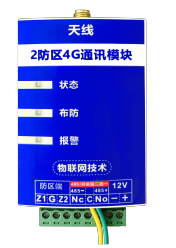 绿线： 485+    黄线： 485-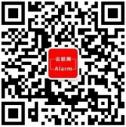 云联网 Alarm 公众号PC 端网址：  https://www.kean110.com/接线方式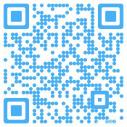 操作视频二维码	(需要账号与技术人员沟通)有线防区接线：Z1 和 G 接探测器的防区端口 ，为 1 号防区；Z2 和 G 接探测器的防区端口 ，为 2 号防区；总线防区接线：绿线是 485 正极，接电子围栏主机的 485 正极；黄线是 485 负极，接电子围栏的 485 负极；接多个电子围 栏主机时 ，以手拉手的接线方式接线。  (以电子围栏主机为例)报警输出接线：警灯正接电源正 ，警灯负接 NO ，C 接电源负 ，   (不接警灯就不需要接线)应用场景该产品通过 4G 信号把报警信息上传到 PC 端、微信公众号/小程序、电话、短信 ，也可以通过 PC 端、微信小程序反控 该产品进行撤/布防；通过 PC 端设置 ，可以把报警信息转发到本公司的接警主机上。  (需要与技术人员沟通操作方法)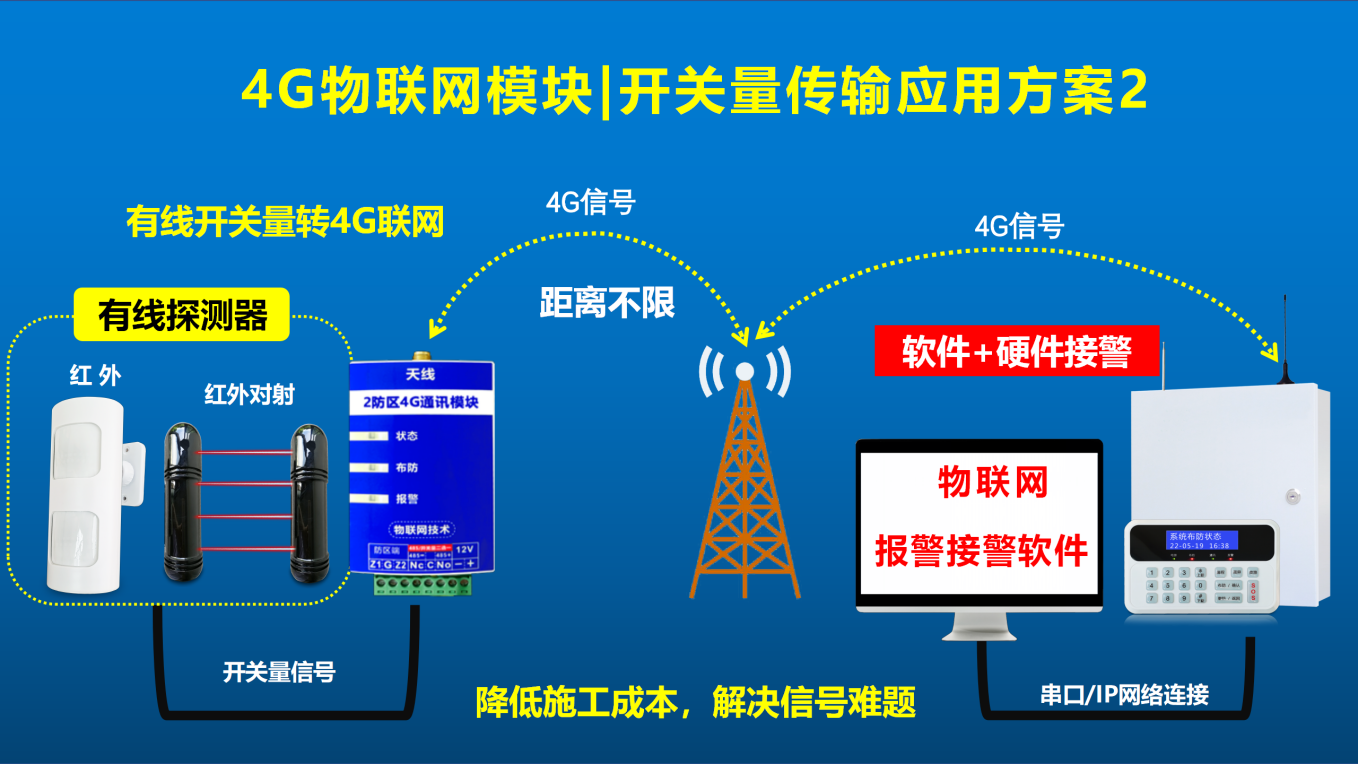 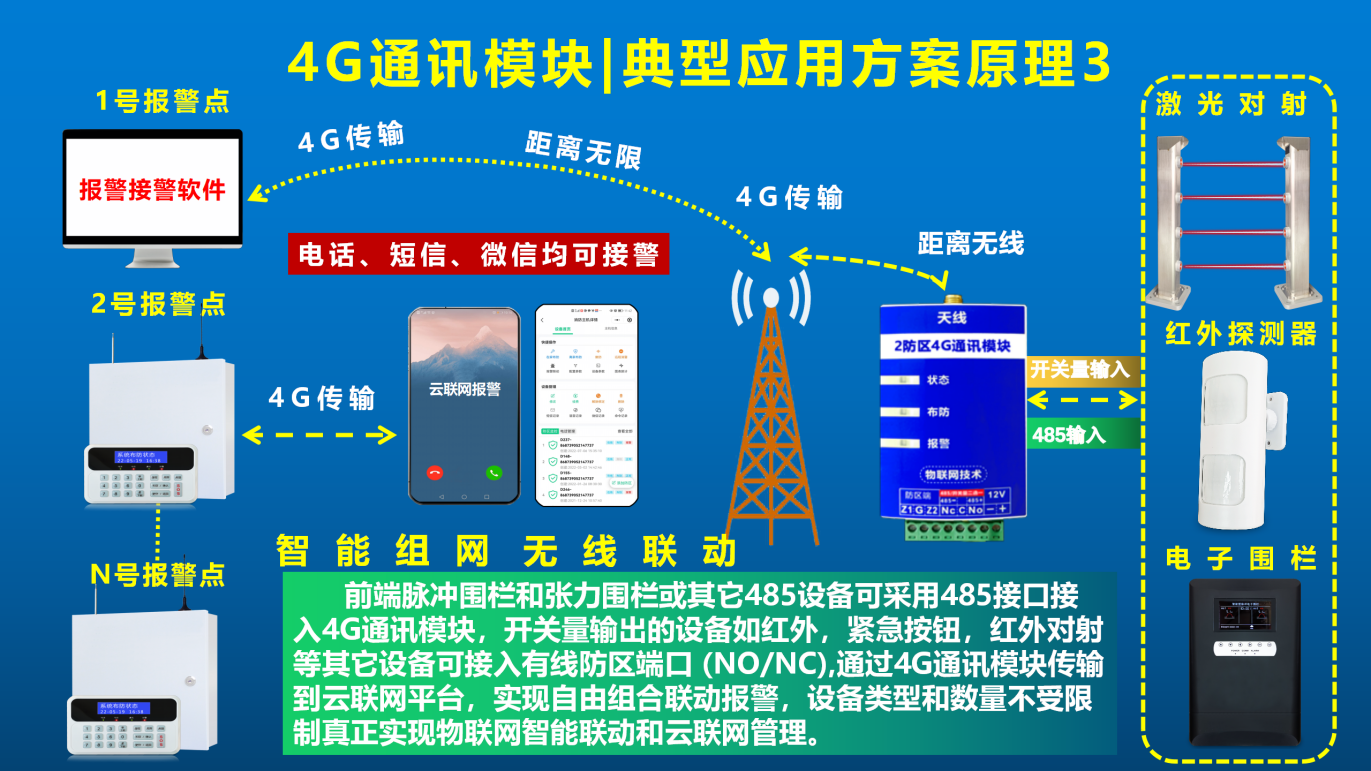 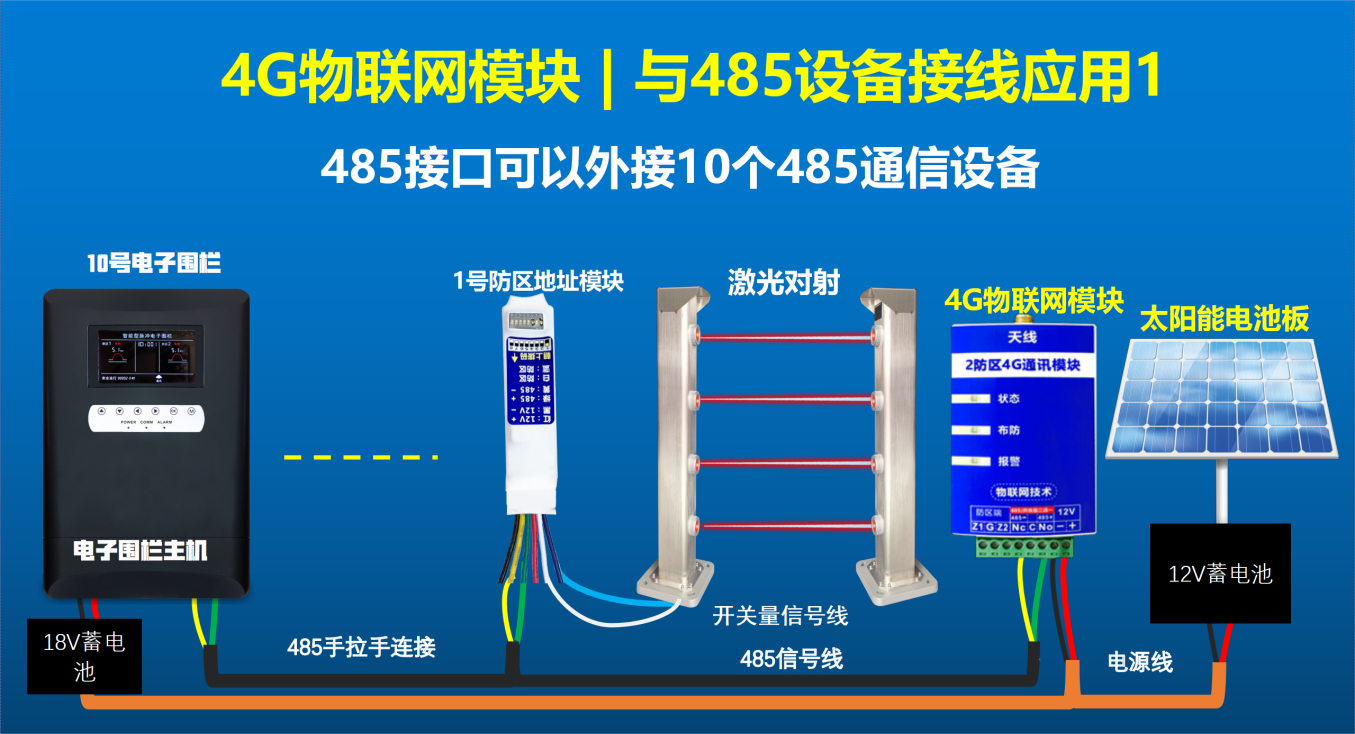 